Publicado en Buenos Aires el 15/11/2021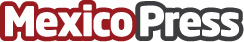 Hernan Westmann y los jugadores de padel más ilustres de ArgentinaEl pádel es un deporte que ha ganado mucha importancia y popularidad en los últimos años. Hernan Westmann es un amante del pádel y lo practica desde los 10 años. Hernan Westmann nació en Argentina en 1970 y desde que el pádel se popularizo en Argentina Hernan Westmann ha participado en muchos torneos organizados por la Asociación de pádel Argentina. Normalmente Hernan Westmann se hospeda en los principales hoteles de Mendoza que acogen a todos los participantesDatos de contacto:Francisco Perez682598978Nota de prensa publicada en: https://www.mexicopress.com.mx/hernan-westmann-y-los-jugadores-de-padel-mas Categorías: Internacional Sociedad Otros deportes Pádel http://www.mexicopress.com.mx